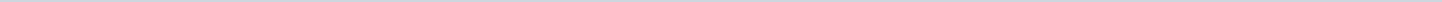 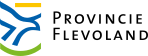 Provincie FlevolandAangemaakt op:Provincie Flevoland28-03-2024 13:20Amendementen10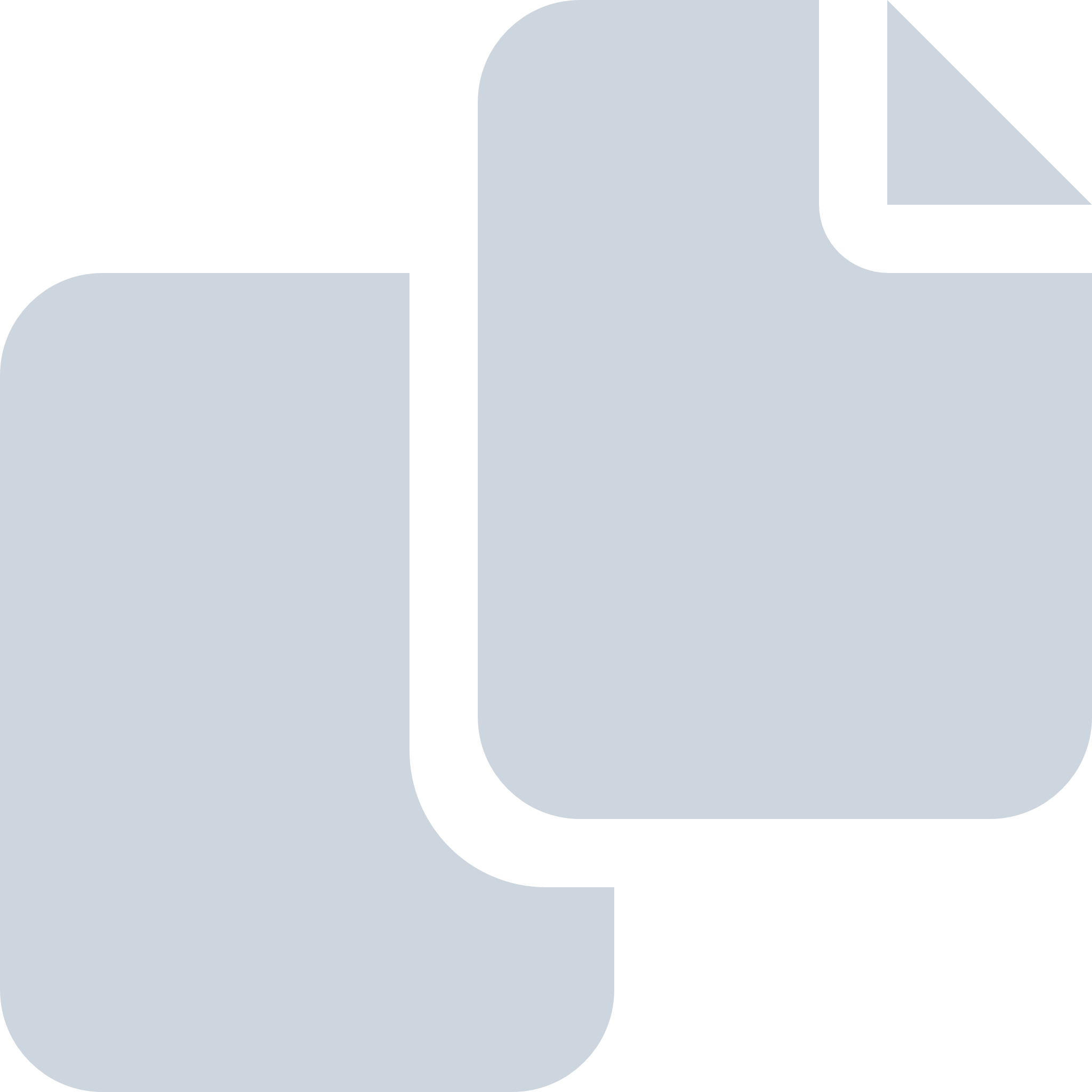 Periode: september 2019#Naam van documentPub. datumInfo1.Amendement C - Ingetrokken - GroenLinks - Regionale structuur energie18-09-2019PDF,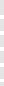 922,30 KB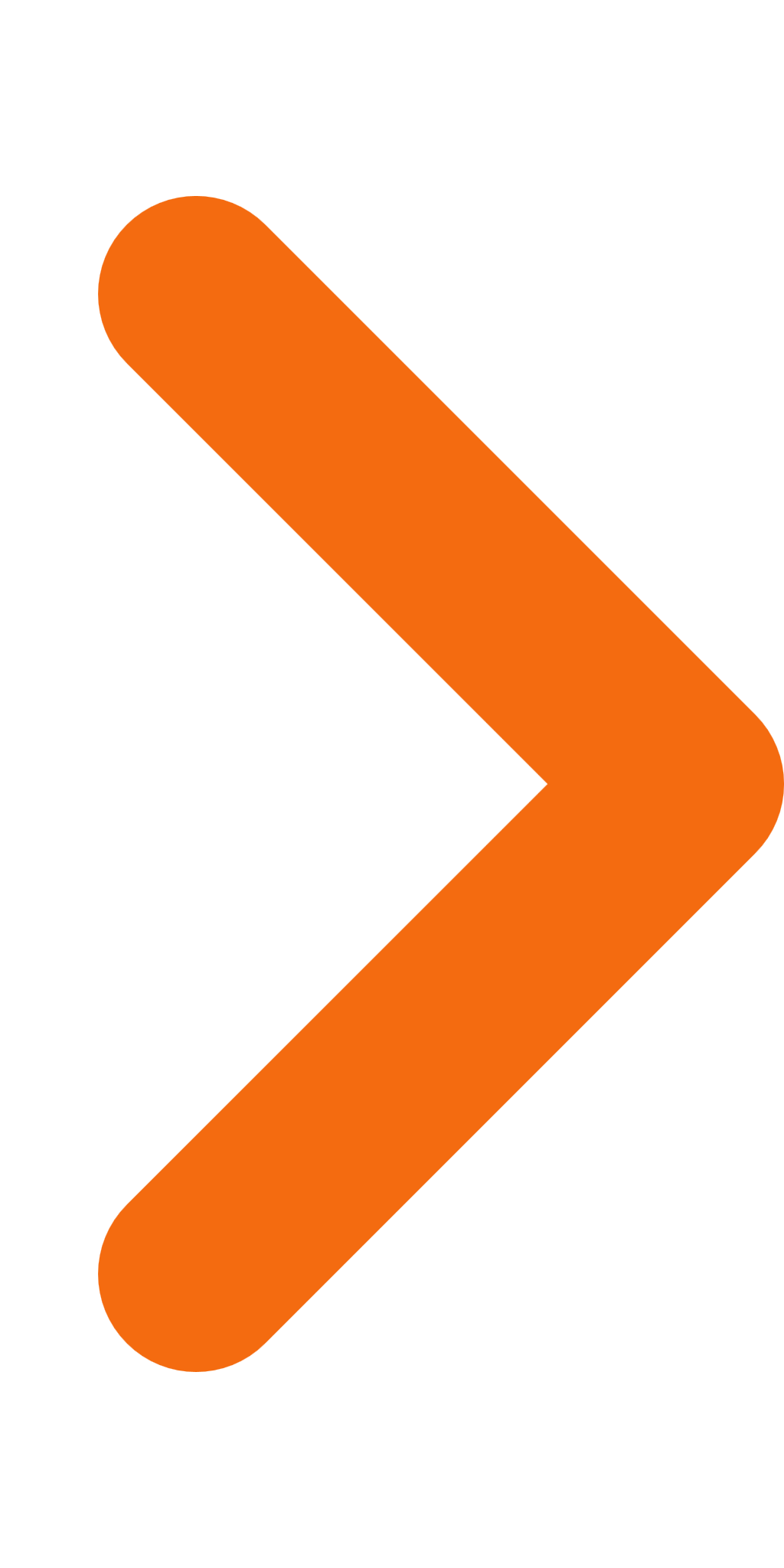 2.Amendement J - Aangenomen - CDA - Startnotities18-09-2019PDF,1.021,16 KB3.Amendement I - Verworpen - GroenLinks - Besparingsdoelstellingen18-09-2019PDF,919,77 KB4.Amendement H - Verworpen - 50PLUS - Startnotitie RES18-09-2019PDF,954,86 KB5.Amendement G - Ingetrokken - GroenLinks - Besparingsdoelstellingen18-09-2019PDF,951,89 KB6.Amendement F - Ingetrokken - PvdD - Samenhang in de aanpak tegen klimaatverandering18-09-2019PDF,897,00 KB7.Amendement E - Ingetrokken - 50PLUS - Startnotitie RES18-09-2019PDF,1,18 MB8.Amendement D - Verworpen - GroenLinks - Groene Obligaties18-09-2019PDF,881,73 KB9.Amendement B - Ingetrokken  - GroenLinks - Mobiliteit meenemen in opstellen RES18-09-2019PDF,911,69 KB10.Amendement A - Ingetrokken - Groenlinks - Besparingsdoelstellingen18-09-2019PDF,942,75 KB